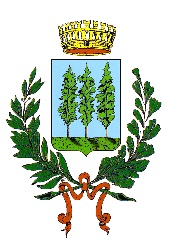 COMUNICAZIONE SEDE PROVA SCRITTA CONCORSO PER N. 2 POSTI A TEMPO PIENO E INDETERMINATO DI OPERAIO SPECIALIZZATO CAT. B3 – AREA TECNICA DI CUI UNO CON RISERVA A VOLONTARIO DELLE FORZE ARMATE EX ART. 1014 E 678 DEL D.LGS. 66/2010IL RESPONSABILE DELL’AREA AFFARI GENERALIcomunica che la prova scritta del concorso si terrà il giorno 19.10.2020 ore 09.30 presso la sede municipale in Piazza Vittorio Emanuele 1 – primo piano.I candidati dovranno presentarsi presso la sede indicata muniti di documento di identità in corso di validità e di mascherina, nel rispetto delle disposizioni normative di prevenzione del Covid-19. Albaredo d’Adige, 16.10.2020Il Responsabile Area Affari Generali   f.to     Dr. Dario TurcoComune di Albaredo d’Adige- Provincia di Verona -Palazzo Municipale –Piazza Vittorio Emanuele, 1 - 37041 Albaredo D’Adige (VR)Ufficio Segreteria Tel 045 6608033sito.www.comune.albaredodadige.vr.it   e-mail urp@comune.albaredodadige.vr.itC.F. –  P.I. 00264700238